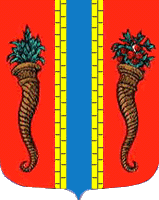 Администрация Новоладожского городского поселенияПОСТАНОВЛЕНИЕ«  14  »  декабря   2015г.                                                                                  №  810О   силах и средствах муниципального звена  МО Новоладожское городское поселение Волховского районного звена Ленинградской областной подсистемы РСЧС 	В целях своевременного реагирования на чрезвычайные ситуации, определения сил и средств муниципального звена МО Новоладожское городское поселение Волховского районного звена Ленинградской областной подсистемы государственной системы предупреждения и ликвидации чрезвычайных ситуаций (далее - РСЧС) и в связи с изменениями и дополнениями, введёнными в постановление Правительства Российской Федерации от 30 декабря 2003 г. № 794 "О единой государственной системе предупреждения и ликвидации чрезвычайных ситуаций", в Федеральный закон от 21 декабря 1994 года № 68-ФЗ "О защите населения и территорий от чрезвычайных ситуаций природного и техногенного характера"ПОСТАНОВЛЯЮ:1. Утвердить прилагаемый Перечень сил постоянной готовности муниципального звена МО Новоладожское городское поселение Волховского районного звена Ленинградской областной подсистемы РСЧС, привлекаемых для ликвидации чрезвычайных ситуаций природного и техногенного характера (Приложение).	2. Контроль исполнения постановления возложить на заместителя главы администрации - председателя КЧС и ОПБ Короля А.П.	3. Постановление вступает в силу с момента его подписания.Глава администрации                                                                       О.С. БарановаН.В. Дорогомилов31-750                                                                                                                   УТВЕРЖДЁНпостановлением администрацииНоволадожского городского поселения от " 14 "  декабря 2015 года №  810                                                                                                               (приложение) ПЕРЕЧЕНЬсил постоянной готовности муниципального звена МО Новоладожское городское поселение Волховского районного звена Ленинградской областной подсистемы РСЧС, привлекаемых для ликвидации чрезвычайных ситуаций природного и техногенного характера.1. ЕДДС администрации МО Новоладожское городское поселение.2. Пожарно-спасательные формирования на базе 121 пожарной части ОГПС Волховского района.3. 92 отделение полиции ОМВД по Волховскому району Ленинградской области.4. Медицинская спасательная служба (бригада скорой медицинской помощи) на базе ГБУЗ "Волховская межрайонная больница" Новоладожская городская больница.5. Поисково-спасательный отряд г. Новая Ладога аварийно-спасательной службы Ленинградской области.6. Волховское отделение ГИМС ГУ МЧС России по Ленинградской области в г. Новая Ладога.7.Гидрометеорологический и радиационный  контроль:- метеостанция г. Новая Ладога8. Коммунально-техническая служба:- ООО "Леноблтеплоснаб" (дежурно-диспетчерская служба, аварийные и ремонтно-восстановительные бригады) г. Новая Ладога;- МУП "Новоладожский водоканал"  (дежурно-диспетчерская служба, аварийные и ремонтно-восстановительные бригады);- МБУ "ДИВНЫЙ ГРАД" (силы и средства общего назначения);- ООО "Жилищный Сервис" (дежурно-диспетчерская служба, аварийные и ремонтно-восстановительные бригады);- ООО Домоуправ" (дежурно-диспетчерская служба, аварийные и ремонтно-восстановительные бригады) г. Новая Ладога;9. Формирования службы энергоснабжения:ПАО "Ленэнерго" Новоладожские электрические сети. Новоладожский участок электрических сетей (дежурно-диспетчерская служба, аварийные и ремонтно-восстановительные бригады) г. Новая Ладога;10. Санитарно-эпидемиологический контроль по защите животных:- Новоладожская ветлечебница.